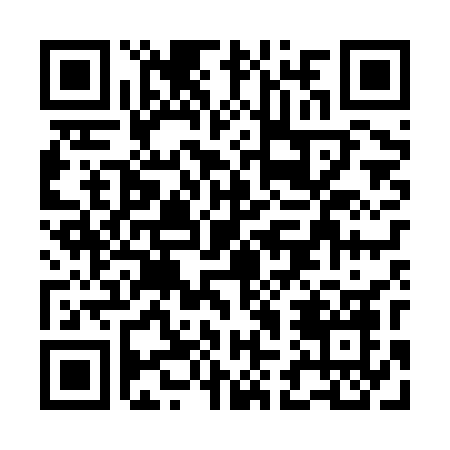 Prayer times for Wierzchowiska, PolandMon 1 Apr 2024 - Tue 30 Apr 2024High Latitude Method: Angle Based RulePrayer Calculation Method: Muslim World LeagueAsar Calculation Method: HanafiPrayer times provided by https://www.salahtimes.comDateDayFajrSunriseDhuhrAsrMaghribIsha1Mon4:126:1512:465:127:189:142Tue4:096:1312:465:147:199:163Wed4:066:1112:455:157:219:184Thu4:036:0812:455:167:239:215Fri3:596:0612:455:187:259:236Sat3:566:0412:455:197:279:267Sun3:536:0112:445:207:289:288Mon3:505:5912:445:217:309:319Tue3:475:5712:445:237:329:3310Wed3:445:5412:435:247:349:3611Thu3:405:5212:435:257:359:3912Fri3:375:5012:435:267:379:4113Sat3:345:4712:435:287:399:4414Sun3:305:4512:425:297:419:4715Mon3:275:4312:425:307:439:4916Tue3:245:4112:425:317:449:5217Wed3:205:3812:425:327:469:5518Thu3:175:3612:415:347:489:5819Fri3:135:3412:415:357:5010:0120Sat3:105:3212:415:367:5110:0421Sun3:065:2912:415:377:5310:0722Mon3:025:2712:415:387:5510:1023Tue2:595:2512:405:397:5710:1324Wed2:555:2312:405:407:5910:1625Thu2:515:2112:405:428:0010:1926Fri2:475:1912:405:438:0210:2327Sat2:435:1712:405:448:0410:2628Sun2:395:1512:405:458:0610:2929Mon2:355:1312:405:468:0710:3330Tue2:315:1112:395:478:0910:36